        (วิธีเฉพาะเจาะจง ข้อ ๕๖ วรรคหนึ่ง (๒) (ข) งานจ้างวงเงินเล็กน้อยไม่เกิน ๑๐๐,๐๐๐ บาท) บันทึกข้อความส่วนราชการ  โรงเรียน...........................ที่ ………………………………….………. วันที่  ………………………………………..เรื่อง   รายงานขอจ้างผู้ปฏิบัติงานธุรการโรงเรียน…………………………………………………………………………………………………………………………………………………………เรียน ผู้อำนวยการโรงเรียน...........................                  ด้วย โรงเรียน........................................ มีความประสงค์จะขอจ้าง ผู้ปฏิบัติงานธุรการโรงเรียน เพื่อใช้  ปฏิบัติหน้าที่ธุรการโรงเรียน   ซึ่งได้รับอนุมัติเงินจากแผนงานพื้นฐานด้านการพัฒนาและเสริมสร้างศักยภาพคน  จำนวน…….........................….บาท รายละเอียดดังแนบ งานพัสดุได้ตรวจสอบแล้วเห็นควรจัดจ้างตามเสนอ และเพื่อให้เป็นไปตามพระราชบัญญัติการจัดซื้อจัดจ้างและการบริหารพัสดุภาครัฐ พ.ศ. ๒๕๖๐ ข้อ ๕๖ วรรคหนึ่ง (๒) (ข) และระเบียบกระทรวงการคลังว่าด้วยการจัดซื้อ    จัดจ้างและการบริหารพัสดุภาครัฐ พ.ศ.๒๕๖๐ ข้อ ๒๒ ข้อ ๗๙ ข้อ ๒5(๕)  และกฎกระทรวงกำหนดวงเงินการจัดซื้อ   จัดจ้างพัสดุโดยวิธีเฉพาะเจาะจง วงเงินการจัดซื้อจัดจ้างที่ไม่ทำข้อตกลงเป็นหนังสือ  และวงเงินการจัดซื้อจัดจ้างใน    การแต่งตั้งผู้ตรวจรับพัสดุ พ.ศ. ๒๕๖๐ ข้อ ๑ และข้อ ๕ จึงขอรายงานขอจ้าง ดังนี้ ๑. เหตุผลและความจำเป็นที่ต้องจ้าง คือ ลดภาระงานที่ไม่เกี่ยวข้องกับการจัดการเรียนการสอนของครู๒. รายละเอียดและงานที่จะจ้างคือ  ปฏิบัติหน้าที่ธุรการโรงเรียน รายละเอียดตามขอบเขตของงานจ้าง๓. ราคากลางของทางราชการเป็นเงิน  เดือนละ ……………………. บาท ๔. วงเงินที่จะขอจ้างครั้งนี้  .................... บาท ( ............................................................................) ๕. กำหนดเวลาทำงานแล้วเสร็จภายใน .........-......วัน นับถัดจากวันลงนามในสัญญา ๖. จ้างโดยวิธีเฉพาะเจาะจง เนื่องจาก การจัดจ้างพัสดุที่มีการผลิต จำหน่าย ก่อสร้าง หรือให้บริการทั่วไป และมีวงเงินในการจัดซื้อจัดจ้างครั้งหนึ่งไม่เกิน 500,000 บาท ที่กำหนดในกฎกระทรวง ๗. หลักเกณฑ์การพิจารณาคัดเลือกข้อเสนอ โดยใช้เกณฑ์ราคา ๘. ข้อเสนออื่น ๆ เห็นควรแต่งตั้งผู้ตรวจรับพัสดุ     ๘.๑  ............................................................  ตำแหน่ง .................................................จึงเรียนมาเพื่อโปรดพิจารณา ๑. เห็นชอบในรายงานขอจ้างดังกล่าวข้างต้น 2. อนุมัติแต่งตั้งผู้ตรวจรับพัสดุ ลงชื่อ …………………..................………เจ้าหน้าที่            ลงชื่อ …………………..................……หัวหน้าเจ้าหน้าที่        (.............................................)                             (..............................................)           ……../……./…....…                                             ……../……./…....……  เห็นชอบ   อนุมัติ                                 ลงชื่อ                                        (.........................................................)                           		           ผู้อำนวยการโรงเรียน.........................................................                                                 ………./……………/………..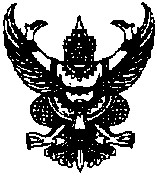            บันทึกข้อความ ส่วนราชการ โรงเรียน...........................ที่ …………………..................………….  วันที่  .........................................................เรื่อง รายงานผลการพิจารณาและขออนุมัติสั่งซื้อ/สั่งจ้าง เรียน  หัวหน้าเจ้าหน้าที่     ตามที่ผู้อำนวยการโรงเรียน........................... เห็นชอบรายงานขอซื้อ/ขอจ้าง ผู้ปฏิบัติงานธุรการโรงเรียน   จำนวน………..........…….บาท (..........................................................) ตามระเบียบกระทรวงการคลังว่าด้วยการจัดซื้อจัดจ้างและการบริหารพัสดุภาครัฐ พ.ศ. ๒๕๖๐ ข้อ ๒4    รายละเอียดดังแนบ  ในการนี้เจ้าหน้าที่ได้เจรจาตกลงราคากับ ..............................................................  ซึ่งมีอาชีพขาย/รับจ้างแล้ว ปรากฏว่าเสนอราคาเป็นเงิน ....................................... บาท  (........................................) ดังนั้นเพื่อให้เป็นไปตามระเบียบกระทรวงการคลังว่าด้วยการจัดซื้อจัดจ้างและการบริหารพัสดุภาครัฐ  พ.ศ. ๒๕๖๐ ข้อ 79 จึงเห็นควรจัดซื้อ/จัดจ้างจากผู้เสนอราคารายดังกล่าว                         จึงเรียนมาเพื่อโปรดทราบ และพิจารณา อนุมัติให้สั่งซื้อ/สั่งจ้างจาก .............................................เป็นผู้ขาย/ผู้รับจ้าง            ทำการจ้างปฏิบัติงานธุรการโรงเรียน ในวงเงิน .................................. บาท                                                  (................................................................) กำหนดเวลาการส่งมอบ ทุกวันทำการสุดท้ายของเดือนลงนามในบันทึกตกลงจ้าง ดังแนบ   	 	 	 	ลงชื่อ …………………..................…… …เจ้าหน้าที่                  	 	                 (...............................................)                                         	 	 	                        …../….../…….. 	                                                 อนุมัติ  	 	                                                    ลงนามแล้ว  	ลงชื่อ …………………….………………………….   	                 ( …………………………….. )  	               หัวหน้าเจ้าหน้าที่   	             ……../…….../………ใบส่งมอบงานจ้าง                                                                       เขียนที่  โรงเรียน………………….............................                                                                วันที่………………เดือน……..……….พ.ศ. ……………..เรื่อง     ส่งมอบงานจ้างและขอเบิกเงินเรียน    ผู้อำนวยการโรงเรียน....................................                    ตามที่ โรงเรียน......................................... ได้ตกลงจ้าง นาย/นาง/นางสาว...........................................              ตำแหน่ง  ธุรการโรงเรียน      ตามบันทึกตกลงจ้างที่  …..../…………….  ลงวันที่  ....................................     
ในวงเงิน  .............................  บาท (................................................)                      บัดนี้ข้าพเจ้าได้ปฏิบัติตาม (/)  บันทึกตกลงจ้างเสร็จเรียบร้อยแล้ว   จึงขอส่งมอบงานจ้างเพื่อตรวจรับและขอเบิกจ่ายเงิน  ประจำเดือน  …………………………......…พ.ศ..……………  จำนวนเงิน ……………….. บาท(................................)  ต่อไป                                                               ขอแสดงความนับถือ                                                        (..............................................)     					               ผู้รับจ้าง                  หมายเหตุ   ส่งมอบงานวันทำการสุดท้ายของเดือนใบตรวจรับพัสดุตามระเบียบกระทรวงการคลังว่าด้วยการจัดซื้อจัดจ้างและการบริหารพัสดุภาครัฐ พ.ศ.2560 ข้อ 175   								โรงเรียน................................................................               วันที่    .....................................              	ตามที่ โรงเรียน.......................................................ได้จัดจ้างเหมาบริการบุคคลธรรมดา เพื่อปฏิบัติหน้าที่ธุรการโรงเรียน   จาก นาย/นาง/นางสาว............................................ ตามบันทึกตกลงจ้าง เลขที่ ..........................ลงวันที่................................................ครบกำหนดส่งมอบทุกวันทำการสุดท้ายของเดือน              	บัดนี้ผู้ขาย /ผู้รับจ้างได้จัดส่ง/ทำงาน ปฏิบัติหน้าที่ธุรการโรงเรียน  ตามหนังสือส่งมอบ/ใบส่งของ/                          ใบส่งมอบงาน   ของผู้ขาย/ผู้รับจ้างเล่มที่...-  เลขที่.....................    ลงวันที่  ........................................	การซื้อ/การจ้างรายนี้ได้สั่งแก้ไขเปลี่ยนแปลงคือ..........................-.....................................	คณะกรรมการตรวจรับพัสดุได้ตรวจรับงานเมื่อวันที่  ......................................   แล้วปรากฏว่างานเสร็จเรียบร้อยถูกต้องตามสัญญา/ใบสั่งซื้อ/ใบสั่งจ้าง ทุกประการ เมื่อวันที่...................................  โดยส่งมอบเกินกำหนด จำนวน...-.......วัน  คิดค่าปรับในอัตรา......-........รวมเป็นเงินทั้งสิ้น..........................บาท   จึงออกหนังสือสำคัญฉบับนี้ให้ไว้ วันที่  ............................................ ผู้ขาย/ผู้รับจ้างควรได้รับเงินเป็นจำนวนเงินทั้งสิ้น ......................บาท (.......................................................) ตามสัญญา/ใบสั่งซื้อ/ใบสั่งจ้าง		จึงขอเสนอรายงานต่อผู้อำนวยการสำนักงานเขตพื้นที่การศึกษาประถมศึกษาระยอง เขต 2  เพื่อโปรดทราบ ตามนัยข้อ 175 (4) แห่งระเบียบกระทรวงการคลังว่าด้วยการจัดซื้อจัดจ้างและการบริหารพัสดุภาครัฐ พ.ศ.2560                                                  ลงชื่อ..........................................  ผู้ตรวจรับ                                                        (...........................................)				        ตำแหน่ง..............................................................	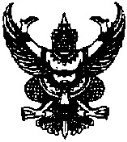 บันทึกข้อความส่วนราชการ โรงเรียน.........................................................ที่ …………………..................………….  วันที่   ...................................................เรื่อง รายงานผลการตรวจรับพัสดุและขออนุมัติจ่ายเงิน  -------------------------------------------------------------------------------------------------------------------------------------เรียน  ผู้อำนวยการโรงเรียน.................................	ตามที่ โรงเรียน................................................... ได้จ้างปฏิบัติงานธุรการโรงเรียน จำนวน  ๑  รายการ   จาก นาย/นาง/นางสาว............................................ ในราคา.. ..................….บาท  ( .......................) ตามสัญญาจ้าง/ ใบสั่งจ้าง/บันทึกตกลงจ้าง เลขที่......../.................. ลงวันที่  .............................................	บัดนี้ ผู้ขายได้ส่งมอบพัสดุ ถูกต้องครบถ้วน เมื่อวันที่   ..................................................ตามใบส่งมอบงาน  ลงวันที่..................................................................และคณะกรรมการตรวจรับพัสดุได้ทำการตรวจรับไว้เป็นการถูกต้องครบถ้วนแล้ว ดังหลักฐานที่แนบ ปรากฏว่า ผู้ขายได้ส่งมอบพัสดุเกินกำหนดการส่งมอบเป็นเวลา.......-.....วัน จะต้องถูกปรับเป็นเงิน วันละ.....-.....บาท  คิดเป็นเงินค่าปรับทั้งสิ้น.....-......บาท (.................-..............)  เห็นควรเบิกจ่ายเงินให้แก่ผู้ขายตามสัญญา โดยมีรายละเอียด ดังนี้			มูลค่าสินค้า.................................................................บาท			บวก  ภาษีมูลค่าเพิ่ม..................................................บาท			รวม จำนวนเงินที่ขอเบิก...........................................บาท			หัก  ภาษีเงินได้........................................................บาท			      ค่าปรับ..............................-................................บาท                                     คงเหลือ จ่ายเงิน........................................บาท		จึงเรียนมาเพื่อโปรดทราบผลการตรวจรับอนุมัติจ่ายเงิน  จำนวน...............………………..............บาทโดยหักภาษีเงินได้.........................-……….....…...........บาท                                              ลงชื่อ.....................................................เจ้าหน้าที่การเงิน                                                     (…………………….…………………….)                                                             ........./............/.......                                                                 -เห็นชอบ                                                                 -อนุมัติ                                             ลงชื่อ....................................................ผอ.โรงเรียน                                                   (……………………………….……………)                                                            ........./............/.......โรงเรียน.........................................บัญชีลงเวลา  …………………………………………..ประจำเดือน  ........................................วัน/เดือน/ปีชื่อ – สกุลลายมือชื่อเวลามาลายมือชื่อเวลากลับหมายเหตุ